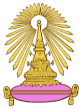 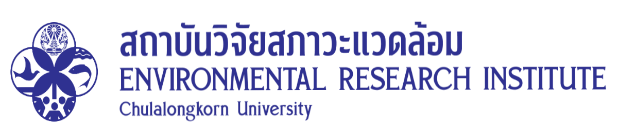 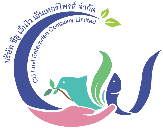 การฝึกอบรมการใช้นวัตกรรมเชิงกระบวนการเพื่อพัฒนาเครื่องมือ/แพลตฟอร์มในการจัดการคุณภาพอากาศภายในอาคารของโรงเรียนวันที่ 11 ตุลาคม 2566 เวลา 9.00 - 12.00 น. ณ ห้องเศรษฐมานิต ชั้น 15 อาคารสรรพศาสตร์วิจัย สถาบันวิจัยสภาวะแวดล้อม จุฬาลงกรณ์มหาวิทยาลัย -----------------------------------------------เวลา  8.30  –  9.00 น.	ลงทะเบียน  เวลา  9.00  – 9.30 น.	    “คุณภาพอากาศในโรงเรียน สำคัญไฉน?” จัดการอย่างยั่งยืนได้อย่างไร? 			     โดย รศ.ดร.ณัฏฐา ฐานีพานิชสกุล รองคณบดีวิทยาลัยวิทยาศาสตร์สาธารณสุข จุฬาลงกรณ์มหาวิทยาลัยเวลา  9.30  – 10.30 น.      นวัตกรรมเชิงกระบวนการเพื่อการแก้ปัญหา 			     โดย รศ.ดร.ณัฏฐา ฐานีพานิชสกุล รองคณบดีวิทยาลัยวิทยาศาสตร์สาธารณสุข จุฬาลงกรณ์มหาวิทยาลัยเวลา 10.30 – 10.45 น.	รับประทานอาหารว่างเวลา 10.45 – 11.30 น.	กิจกรรมกลุ่ม การใช้นวัตกรรมเชิงกระบวนการเพื่อการแก้ปัญหาคุณภาพ	อากาศในอาคาร			     โดย รศ.ดร.ณัฏฐา ฐานีพานิชสกุล รองคณบดีน.ส.สฐาปนีย์ นิลทะราช    วิทยาลัยวิทยาศาสตร์สาธารณสุข จุฬาลงกรณ์มหาวิทยาลัยเวลา 11.30 – 12.00 น.       นำเสนอนวัตกรรมเชิงกระบวนการโดยผู้เข้าร่วมสัมมนา					     สรุปผลการฝึกอบรม      			     โดย รศ.ดร.ณัฏฐา ฐานีพานิชสกุล รองคณบดีน.ส.สฐาปนีย์ นิลทะราช    วิทยาลัยวิทยาศาสตร์สาธารณสุข จุฬาลงกรณ์มหาวิทยาลัยเวลา 12.00 – 13.00 น.       รับประทานอาหารกลางวัน ----------------------------------------------------  